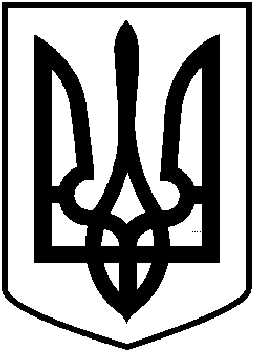 ЧОРТКІВСЬКА  МІСЬКА  РАДА________________________ СЕСІЯ ВОСЬМОГО СКЛИКАННЯРІШЕННЯ (ПРОЄКТ)__ лютого 2023 року                                                              № м. ЧортківПро виконання Програми ведення та створення технічного комплексу геоінформаційної системи та геопорталу містобудівного кадастру Чортковської міської територіальної громади.Відповідно до плану роботи Чортківської міської ради на І півріччя 2023 року, заслухавши інформацію начальника відділу архітектури та містобудівного кадастру Чортківської міської ради Василя Грещука про виконання Програми ведення та створення технічного комплексу геоінформаційної системи та геопорталу містобудівного кадастру Чортковської міської територіальної громади, керуючись статтею 26 Закону України «Про місцеве самоврядування в Україні», міська радаВИРІШИЛА:1. Інформацію, надану начальником відділу архітектури та містобудівного кадастру Чортківської міської ради Василем Грещуком про виконання Програми ведення та створення технічного комплексу геоінформаційної системи та геопорталу містобудівного кадастру Чортковської міської територіальної громади, взяти до відома (додається).2. Копію рішення направити у відділ архітектури та містобудівного кадастру міської ради.3. Контроль за виконанням рішення покласти на постійну комісію з питань містобудування, земельних відносин, екології міської ради.     Міський голова                                                              Володимир   ШМАТЬКО 